MOÇÃO Nº 45/2020Manifesta apelo ao Poder Executivo de Santa Bárbara d’Oeste, quanto à construção de canaleta no cruzamento da Rua São Jorge com Rua Décio Bettini no Bairro São Camilo;Senhor Presidente,Senhores Vereadores, CONSIDERANDO que, este vereador tem sido procurado por vários moradores e comerciantes do local, solicitando intermediação junto à Administração Municipal para que seja construída uma canaleta para melhor escoamento da água e para a resolução de muitos transtornos causados pela ausência da mesma, na Rua São Jorge com Rua Décio Bettini no Bairro São Camilo;             CONSIDERANDO que, flui muita água na via, acumulando sujeira na frente das casas, lodo no asfalto, água empoçada, ocasionando odores desagradáveis, bem como a deterioração do asfalto do local;CONSIDERANDO que, essa solicitação é reiteração da indicação número 4499 de setembro de 2018; Ante o exposto e nos termos do Capítulo IV do Título V do Regimento Interno desta Casa de Leis, a CÂMARA MUNICIPAL DE SANTA BÁRBARA D’OESTE, ESTADO DE SÃO PAULO, apela ao Poder Executivo Municipal para que promova a construção de canaleta na Rua São Jorge com Rua Décio Bettini no Bairro São Camilo, neste Município. Plenário “Dr. Tancredo Neves”, 23 de Janeiro de 2020.Marcos Antonio Rosado MarçalMarcos Rosado-vereador-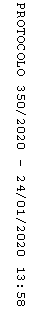 